      
FONDUE				17,95/Kg	GOURMET 				18,95/Kg
(varken, kip, rund, gehaktbal)				(varken, rund, kip,kalfs, pita, hamburger, worst,snitsel)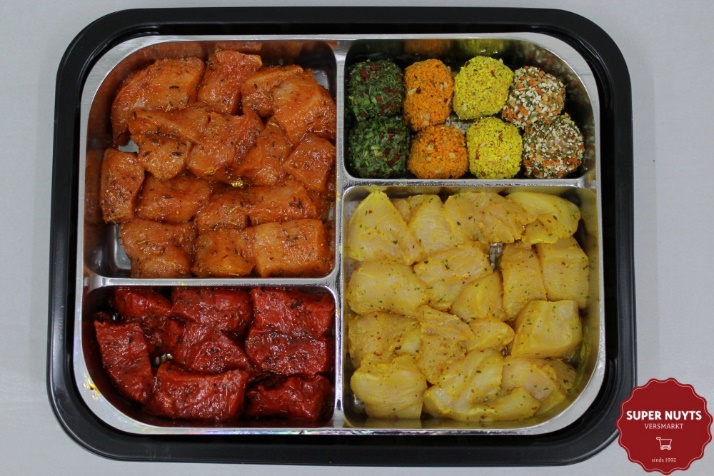 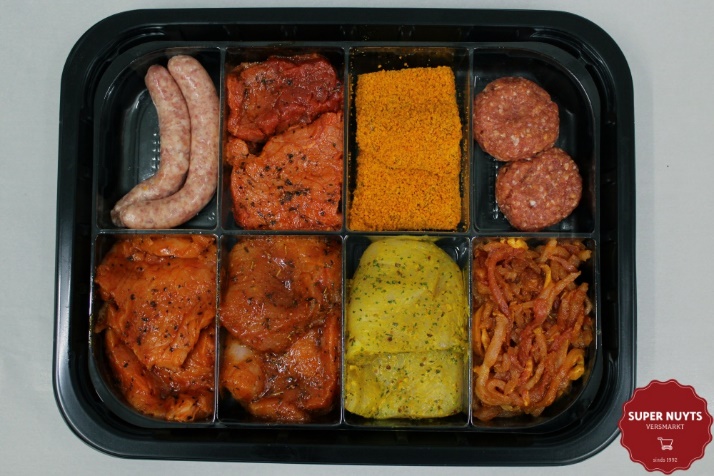       
TEPPAN YAKI 				19,95/ Kg	WOK					15,99/Kg 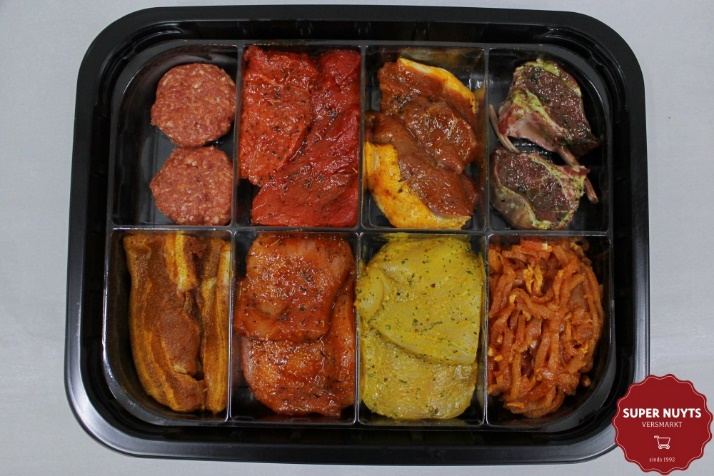 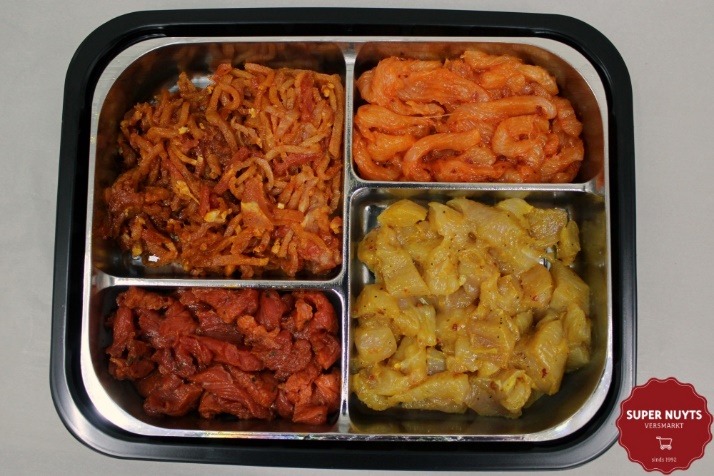 (hamburger, varken, rund, kip, lam, eend, pita, gem. spek)	(rund, varken, kip, kalkoen)
           
VIS FONDUE 	29,99/Kg       VIS GOURMET                    29,99/Kg      VIS WOK 		            29,99/Kg
(kabeljauw, zalm, schelvis, scampi, zeewolf)	(kabeljauw, zalm, tonijn, scampi,zeewolf)	(zalm, kabeljauw, scampi)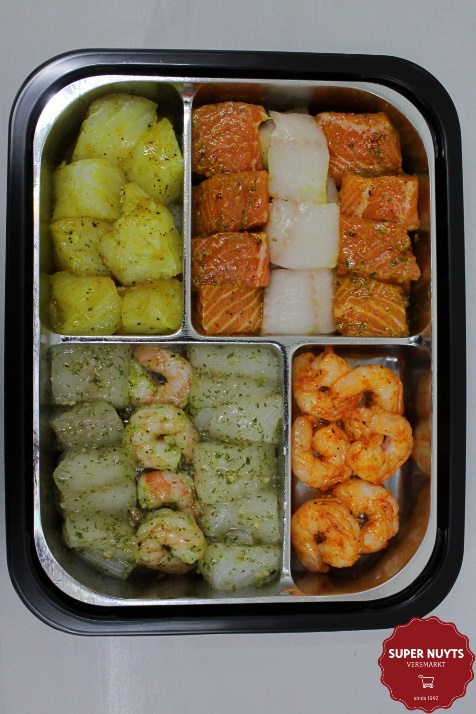 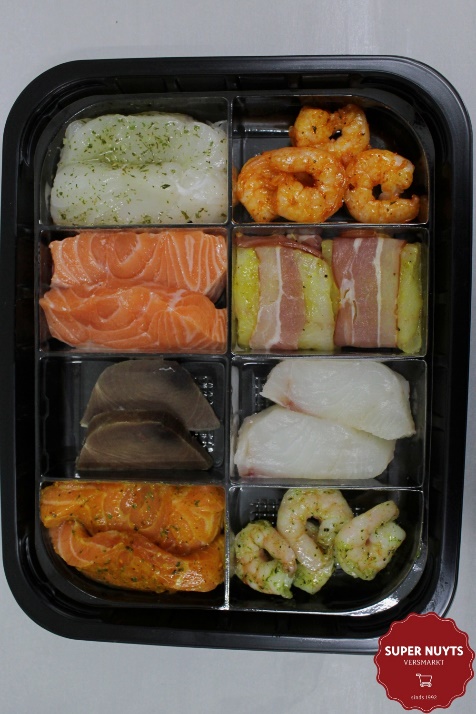 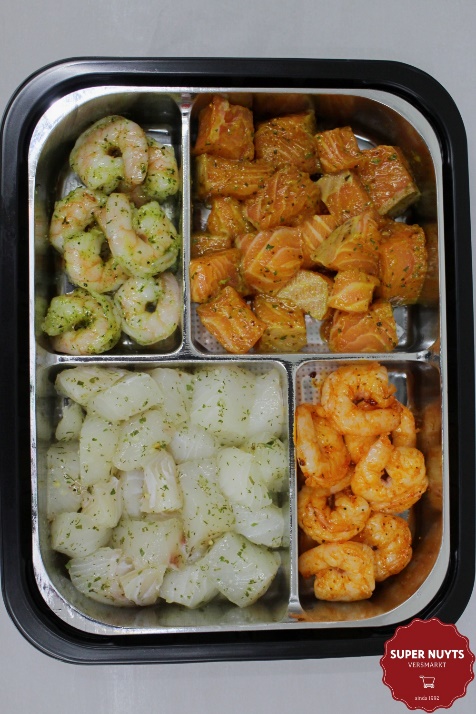 DEZE SCHOTELS ZIJN VOOR 2 à 3 PERSONEN, HIER ZIJN GEEN WIJZIGINGEN IN MOGELIJKGELIEVE 7 DAGEN VOOR AFHALING TE BESTELLENDatum:...............................................	Uur:................................................Naam:................................................	Tel:.................................................Adres:................................................Prijslijst geldig vanaf 01/11/2019 en vervangt alle voorgaande.